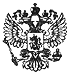 Приказ Федеральной службы по надзору в сфере образования и науки от 18 ноября 2016 г. N 1967 "Об определении минимального количества баллов единого государственного экзамена, подтверждающего освоение образовательной программы среднего общего образования, и минимального количества баллов единого государственного экзамена, необходимого для поступления в образовательные организации высшего образования на обучение по программам бакалавриата и программам специалитета"Зарегистрировано в Минюсте РФ 12 декабря 2016 г.Регистрационный N 44683     В соответствии  с  частью  14  статьи  59  и  частью  4    статьи 70 Федерального закона от 29 декабря 2012 г.  N 273-ФЗ  "Об    образовании в Российской Федерации" (Собрание законодательства  Российской   Федерации, 2012, N 53,  ст. 7598;  2013,  N 19,  ст. 2326;  N 23,  ст. 2878;  N 27,ст. 3462; N 30, ст. 4036; N 48, ст. 6165; 2014, N 6,  ст. 562,   ст. 566;N 19, ст. 2289; N 22, ст. 2769; N 23, ст. 2933;  N 26,  ст. 3388;   N 30, ст. 4217, ст. 4257, ст. 4263; 2015, N 1, ст. 42, ст. 53,  ст. 72;   N 18, ст. 2625; N 27, ст. 3951,  ст. 3989;  N 29,  ст. 4339,  ст. 4364;   N 51, ст. 7241;  2016,  N 1,  ст. 8,  ст. 9,  ст. 24,  ст. 72,    ст. 78; N 10,ст. 1320, N 23, ст. 3289, ст. 3290, N 27, ст. 4160, ст. 4219,   ст. 4223,ст. 4238, ст. 4239, ст. 4246, ст. 4292),  подпунктом  5.23    Положения о Федеральной службе по надзору в сфере образования и науки, утвержденного постановлением Правительства Российской Федерации  от  15  июля   2013 г. N 594  (Собрание  законодательства  Российской  Федерации,  2013,   N 29, ст. 3971; 2014, N 2, ст. 126; 2015, N 2, ст. 491; N 14, ст. 2133;   N 30, ст. 4601; 2016, N 2, ст. 325; N 8, ст. 1121, N 28, ст. 4741) приказываю:     1. Определить:     1.1. минимальное количество баллов единого государственного экзамена по   стобалльной   системе   оценивания,    подтверждающее    освоение образовательной программы среднего общего образования:     по русскому языку - 24 балла;     по математике профильного уровня - 27 баллов;     по физике - 36 баллов;     по химии - 36 баллов;     по информатике и информационно-коммуникационным технологиям (ИКТ) - 40 баллов;     по биологии - 36 баллов;     по истории - 32 балла;     по географии - 37 баллов;     по обществознанию - 42 балла;     по литературе - 32 балла;     по иностранным языкам (английский, французский, немецкий, испанский) -22 балла;     1.2. минимальное количество баллов единого государственного экзамена по   пятибалльной   системе   оценивания,   подтверждающее    освоение образовательной программы  среднего  общего  образования  по   математике базового уровня - 3 балла (удовлетворительно).     2. Определить минимальное количество баллов единого государственного экзамена по стобалльной системе оценивания, необходимое для поступления в образовательные организации высшего образования на обучение по программам бакалавриата и программам специалитета:     по русскому языку - 36 баллов;     по математике профильного уровня - 27 баллов;     по физике - 36 баллов;     по химии - 36 баллов;     по информатике и информационно-коммуникационным технологиям (ИКТ) - 40 баллов;     по биологии - 36 баллов;     по истории - 32 балла;     по географии - 37 баллов;     по обществознанию - 42 балла;     по литературе - 32 балла;     по иностранным языкам (английский, французский, немецкий, испанский) - 22 балла.Руководитель                                                                                                  С.С. Кравцов